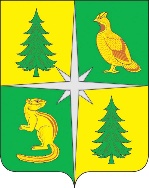 РОССИЙСКАЯ ФЕДЕРАЦИЯИРКУТСКАЯ ОБЛАСТЬЧУНСКИЙ РАЙОНКОНТРОЛЬНО-СЧЕТНАЯ ПАЛАТАЧУНСКОГО РАЙОННОГО МУНИЦИПАЛЬНОГО ОБРАЗОВАНИЯ665513, р. п. Чунский, ул. Комарова, 11, Тел./Факс (39567) 2-12-13, E-mail: chuna.ksp@mail.ruЗАКЛЮЧЕНИЕ № 01-386/41зпо результатам экспертизы проекта решения Думы Веселовского муниципального образования «О местном бюджете Веселовского муниципального образования на 2023 год и на плановый период 2024 и 2025 годов»Настоящее заключение составлено по результатам экспертизы проекта решения Думы Веселовского муниципального образования «О местном бюджете Веселовского муниципального образования на 2023 год и на плановый период 2024 и 2025 годов», проведенной на основании обращения председателя Думы Веселовского муниципального образования от 30.11.2022, в соответствии с нормами статьи 8 Положения о Контрольно-счетной палате Чунского районного муниципального образования, утвержденного Решением Чунской районной Думы от 27.01.2021 № 29, в связи с передачей полномочий по осуществлению внешнего муниципального финансового контроля Соглашением от 30.11.2017 № 06 Председателем Контрольно-счетной палаты Чунского районного муниципального образования (далее – КСП Чунского РМО) А.С. Федорук, аудитором КСП Чунского РМО Н. А. Колотыгиной и ведущим инспектором КСП Чунского РМО Ю. Н. И. Сахаровой.Положение о бюджетном процессе в Веселовского муниципальном образовании (далее – Веселовское МО) утверждено Решением Думы поселения от 23.08.2018 № 30. Основные направления бюджетной и налоговой политики Веселовского МО на 2023 год и плановый период 2024 и 2025 годов утверждены Постановлением администрации Веселовского МО от 14.11.2022 № 29-од.Порядок рассмотрения проекта решения о местном бюджете Веселовского МО и его утверждения, утвержден Постановлением главы Веселовского МО от 15.07.2022 № 22/2-од, чем нарушен пункт 2 статьи 187 Бюджетного кодекса РФ, Порядок утверждается муниципальным правовым актом представительного органа муниципального образования и не предусмотрено вступление в силу решения о бюджете с 1 января очередного финансового года, о чем было указано в Заключении № 01-311/243 от 23.12.2020 и Заключении № 01-344/29з от 22.12.2021. Постановлением главы Веселовского МО от 15.07.2022 № 22/1 утвержден Порядок составления проекта бюджета Веселовского МО на очередной финансовый 2023 год и на плановый период 2024 и 2025 годов.Проект решения Думы Веселовского муниципального образования «О местном бюджете Веселовского муниципального образования на 2023 год и на плановый период 2024 и 2025 годов» (далее – проект решения о бюджете) внесен на рассмотрение Думы Веселовского МО Постановлением Главы администрации Веселовского МО от 15.11.2022 № 31-од, что соответствует нормам бюджетного законодательства.Проектом решения о бюджете предлагается утвердить следующие основные характеристики бюджета поселения:На 2023 год:общий объем доходов местного бюджета – 39 072,3,0 тыс. рублей, из них объем безвозмездных поступлений от других бюджетов бюджетной системы РФ 34 585,0 тыс. рублей;общий объем расходов местного бюджета – 39 072,3 тыс. рублей;дефицит (профицит) местного бюджета – 0,0 тысяч рублей;На 2024 год:общий объем доходов местного бюджета – 19 873,9 тыс. рублей, из них объем безвозмездных поступлений от других бюджетов бюджетной системы РФ 15 043,0 тыс. рублей;общий объем расходов местного бюджета –19 873,9 тыс. рублей, в том числе условно утверждаемые – 482,3 тыс. рублей;дефицит (профицит) местного бюджета – 0,0 тысяч рублей;На 2025 год:общий объем доходов местного бюджета – 20 163,1 тыс. рублей, из них объем безвозмездных поступлений от других бюджетов бюджетной системы РФ 15 127,5,0 тыс. рублей;общий объем расходов местного бюджета – 20 163,1 тыс. рублей, в том числе условно утверждаемые – 978,7 тыс. рублей;дефицит (профицит) местного бюджета – 0,0 тысяч рублей.В соответствии с нормами статьи 179.4 Бюджетного кодекса РФ пунктом 9 проекта решения о местном бюджете предлагается утвердить объем бюджетных ассигнований муниципального дорожного фонда на 2023 год и на плановый период 2024 и 2025 годов в размере прогнозируемых объемов доходов бюджета муниципального образования от акцизов по подакцизным товарам (продукции), производимым на территории РФ на эти годы.В соответствии с нормами статьи 182.2 БК РФ Пояснительная записка к проекту бюджета составлена, при этом нет пояснений прогнозируемых доходов от акциза по подакцизным товарам (продукции), производимым на территории РФ и безвозмездных поступлений.В приложениях 3, 4, 5, 6, 7, 8, к проекту решения по подразделу 1001 «Пенсионное обеспечение» отражены бюджетные ассигнования на выплату пенсий за выслугу лет гражданам, замещавшим должности муниципальной службы, осуществляемые в соответствии с нормативными правовыми актами органов местного самоуправления. Данные расходы относятся к публичным нормативным обязательствам, согласно ст. 6 Бюджетного Кодекса РФ. Проектом Решения о бюджете не утвержден общий объем бюджетных ассигнований, направляемых на исполнение публичных нормативных обязательств, что не соответствует требованиям пункта 3 статьи 184.1 Бюджетного кодекса РФ. Кроме того, в нарушение Порядка формирования и применения кодов бюджетной классификации Российской Федерации, их структуре и принципах назначения утвержденным Приказом Минфина России от 24.05.2022 № 82н, расходы по пенсионному обеспечению (социальные доплаты к пенсиям), осуществляемые за счет средств местных бюджетов в соответствии с нормативными правовыми актами органов местного самоуправления не отражены по виду расходов 312 «Иные пенсии, социальные доплаты к пенсиям».В соответствии со статьей 184.2. Бюджетного Кодекса РФ Администрация Веселовского МО представила Ожидаемые итоги социально-экономического развития Веселовского МО за текущий финансовый год и предварительные итоги социально-экономического развития Веселовского МО на 01.11.2022. Согласно оценке ожидаемого исполнения бюджета Веселовского муниципального образования, на текущий финансовый год по состоянию на 01.11.2022 ожидается исполнение по доходам в сумме 145 432,0 тыс. рублей, по расходам в сумме 151 086,8 тыс. рублей, с дефицитом в сумме 5 654,8 тыс. рублей.Пункт 16 проекта Решения о бюджете не соответствует нормам статьи 217 Бюджетного Кодекса РФ.При внесении изменений в проект решения о бюджете по результатам публичных слушаний и настоящей экспертизы, следует учесть изменившиеся показатели областного бюджета Иркутской области и бюджета Чунского районного муниципального образования 2023 год и на плановый период 2024 и 2025 годов, в части изменившихся объемов межбюджетных трансфертов в бюджет Веселовского муниципального образования.Анализ прогнозируемых доходов местного бюджета на 2023 год и на плановый период 2024 и 2025 годовВ соответствии с нормами Налогового кодекса РФ, Бюджетного кодекса РФ, Федерального закона № 131-ФЗ от 06.10.2003, Устава Веселовского МО порядок и сроки уплаты земельного налога и налога на имущество физических лиц на территории Веселовского МО установлены следующими Решениями Думы поселения:от 06.10.2022 № 9 «Об установлении и введении в действие налога на имущество физических лиц на территории Веселовского МО 2023 год»;от 06.10.2022 № 10 «Об установлении и введении в действие земельного налога на территории Веселовского МО на 2023 год».Согласно нормам статьи 160.1 администрация Веселовского МО утвердила «Перечень главных администраторов доходов и Перечень источников финансирования дефицита бюджета Веселовского МО на 2023 год и плановый период 2024 и 2025 годов», и ведет Реестр источников доходов бюджета Веселовского МО на 2023 год и плановый период 2024 и 2025 годов, при этом наименования кода дохода 2 02 16001 00 0000 150 «Дотации на выравнивание бюджетной обеспеченности из бюджетов муниципальных районов, городских округов с внутригородским делением» не верно применен согласно нормам Приказа Минфина России от 17.05.2022 № 75н «Об утверждении кодов (перечней кодов) бюджетной классификации Российской Федерации на 2023 год (на 2023 год и на плановый период 2024 и 2025 годов)» (далее - Приказ 75н), положения которого применяются к правоотношениям, возникающим при составлении и исполнении бюджетов бюджетной системы РФ на 2023 год и на плановый период 2024 и 2025 годов.  Также коды бюджетной классификации прогнозируемых доходов бюджета отражены с нарушением последовательности Приказа 75н.Методика прогнозирования поступлений доходов в бюджет Веселовского МО утверждена Постановлением администрации Веселовского МО от 11.10.2022 № 25/1-од. При этом в преамбуле указано Положение о бюджетном процессе в Веселовском МО, которое утратило силу, в связи утверждением Положения о бюджетном процессе в Веселовского МО от 23.08.2018 г. № 30. Методикой прогнозирования не определен порядок прогнозирования поступлений по следующим администрируемым доходам, о чем ранее было указано в Заключении № 01-311/243 от 23.12.2020 и в Заключении № 01-344/29з от 22.12.2021:Доходы от оказания платных услуг (работ);Штрафы, санкции, возмещение ущерба.Порядок принятия решений о признании безнадежности к взысканию задолженности по платежам в бюджет утвержден Постановлением администрации Веселовского МО от 25.10.2018 № 20/7. Порядок разработки и утверждения бюджетного прогноза Веселовского МО на долгосрочный период утвержден Постановлением администрации от 14.11.2022 № 28-од.  Во исполнение норм статьи 173 Бюджетного кодекса РФ Постановлением главы администрации от 24.11.2017 № 99 утвержден Порядок разработки прогноза социально-экономического развития Веселовского МО.Прогноз социально-экономического развития Веселовского МО (далее – Прогноз СЭР) разработан на 2023 год и плановый период 2024-2025 годов, что соответствует нормам пункта 1 статьи 173 Бюджетного кодекса РФ и одобрен Постановлением Главы администрации поселения от 15.11.2022 № 30-од одновременно с принятием решения о внесении проекта бюджета в Думу Веселовского МО.В исполнении норм статьи 173 Бюджетного кодекса РФ Пояснительная записка к Прогнозу СЭР составлена, при этом в ней отсутствуют пояснения о прогнозируемых доходах от   акциз по подакцизным товарам (продукции), производимым на территории РФ и безвозмездных поступлений.Прогнозируемые доходы Веселовского МО на 2023 год и плановый период 2024 и 2025 годов, а также оценка ожидаемого исполнения на 2022 год по видам доходов приведены в Таблице № 1.Таблица № 1                                             (тыс. рублей)Из выше приведенного анализа следует, что налоговые и неналоговые доходы на 2023 год по сравнению с аналогичным показателем ожидаемого исполнения бюджета в 2022 году уменьшены на 0,2 %.Анализ планирования бюджетных ассигнований на 2023 год и плановый период 2024 и 2025 годовПроект бюджета Веселовского МО подготовлен в соответствии со статьей 169 Бюджетного кодекса РФ на очередной финансовый год и плановый период. Планирование бюджетных ассигнований осуществлялось в соответствии с Порядком и Методикой планирования бюджетных ассигнований Веселовского МО, утвержденными Постановлением Главы администрации Веселовского МО от 20.07.2022 № 22/3. Расходы бюджета на 2023 год сформированы:по 8 муниципальным программам, ассигнования по которым составляют 95,3 % от общего объема расходов местного бюджета;по 1 государственной программе, ассигнования по которым составляют 1,7 % от общего объема расходов местного бюджета;по непрограммным направлениям деятельности, ассигнования по которым составляют 3,0 % от общего объема расходов местного бюджета.Расходные обязательства Веселовского МО на 2023 год и плановый период 2024 и 2025 годов установлены Постановлением главы администрации Веселовского МО от 11.11.2022 № 19/1. В исполнение норм статьи 87 Бюджетного кодекса, реестр расходных обязательств составлен. При этом в реестре не верно отражен объем средств на исполнение расходных обязательств, а именно на 1,1 тыс. рублей, больше указанных в Постановлении о принятии расходных обязательств.Порядок ведения реестра расходных обязательств Веселовского МО утвержден Постановлением Главы администрации от 30.12.2014 № 87. Анализ распределения бюджетных ассигнований по разделам и подразделам бюджета Веселовского МО на 2023 год и плановый период 2024 и 2025 годов относительно оценки ожидаемого исполнения ассигнований на 2022 год приведен в Таблице № 2.Таблица № 2                                             (тыс. рублей)Согласно приведенному анализу, планируемые на 2023 год расходы бюджета Веселовского МО снижены на 74,1 % по отношению к оценке ожидаемого исполнения бюджета на 2022 год. Значительное уменьшение планируемых на 2023 год расходов бюджета планируется по следующим подразделам бюджета:0503 «Благоустройство» - на 88,2 %;0804 «Другие вопросы в области культуры и кинематографии» на 13,0 %;0801 «Культура» на 11,0 %.При        этом          прогнозируется       увеличение   подразделу  бюджета  -	 0113 «Другие общегосударственные вопросы» в 7 раз, по этому подразделу запланированы кадастровые работы.В соответствии с нормами бюджетного законодательства в рассматриваемом проекте решения в общем объеме расходов на плановый период предусмотрены условно утверждаемые расходы в сумме: на 2024 год – 482,3 тыс. рублей и на 2024 год – 978,7 тыс. рублей, что составляет 2,96 % и 5,91 % общего объема расходов бюджета (без учета расходов бюджета, предусмотренных за счет межбюджетных трансфертов из других бюджетов бюджетной системы РФ, имеющих целевое назначение). Названные расходы при распределении бюджетных ассигнований по кодам бюджетной классификации расходов бюджета не учтены, в соответствии с требованиями статьи 184.1 Бюджетного кодекса РФ. Согласно представленного проекта Решения о бюджете бюджетные ассигнования по кодам вида расхода 111 «Фонд оплаты труда учреждений» и 121 «Фонд оплаты труда государственных (муниципальных) органов» составляет 93,0 % от потребности в соответствии с представленными проектами штатных расписаний.Порядок составления и ведения сводной бюджетной и бюджетной росписей Веселовского МО утвержден Постановлением администрации Веселовского МО от 25.03.2013 № 20ф. При этом, наименование Постановления и вышеуказанный Порядок не соответствует статей 217 и 219.1 Бюджетного Кодекса РФ и Положению о Бюджетном процессе в Веселовском МО.  Распоряжением администрации Веселовского МО от 11.10.2022 № 15/1 утвержден Перечень кодов целевых статей, видов расходов, порядок применения бюджетной классификации РФ на 2023 год и плановый период 2024 и 2025 годов. При этом в преамбуле указан Приказ Минфина России от 01.07.2013 № 65н «Об утверждении Указаний о порядке применения бюджетной классификации Российской Федерации», который утратил силу.Порядком применения бюджетной классификации РФ в части, относящиеся к бюджету Веселовского МО, утвержденным Постановлением администрации от 20.10.2022 № 25/3/1, установлены уникальные коды целевых статей расходов бюджета для каждой муниципальной программы. Анализ планирования ассигнований на финансовое обеспечение муниципальных программ, государственных программ и непрограммных направлениям деятельности на 2023 год приведен в Таблице № 3.Из приведенного анализа следует, что финансовое обеспечение муниципальных программ на 2023 год проектом решения о бюджете предусмотрено в полном объеме, т.е. на 100,0 %.Анализ планирования источников финансирования дефицита бюджета на 2023 год и плановый период 2024 и 2025 годовПроектом решения Думы Веселовского муниципального образования «О местном бюджете Веселовского муниципального образования на 2023 год и плановый период 2024 и 2025 годов», дефицит (профицит) бюджета не предусмотрен. Обязательства по погашению заемных средств отсутствуют, поэтому не предусматриваются источники финансирования дефицита бюджета и привлечение заемных средств программой внутренних заимствований Веселовского МО.Верхний предел муниципального долга Веселовского МО планируется по состоянию на 01.01.2024 года, на 01.01.2025, на 01.01.2026 в размере 0,0 рублей. Выводы и предложенияВ целом, составление Проекта решения Думы Веселовского муниципального образования «О местном бюджете Веселовского муниципального образования на 2023 год и плановый период 2024 и 2025 годов» и внесение его на рассмотрение Думы Веселовского МО произведено в соответствии с нормами законодательства Российской Федерации, Иркутской области и нормативно-правовых актов Веселовского муниципального образования.Руководствуясь нормами статей 9 и 10 Федерального закона «Об общих принципах организации и деятельности контрольно-счетных органов субъектов Российской Федерации и муниципальных образований» от 07.02.2011 № 6-ФЗ, статей 8 и 9 Положения о Контрольно-счетной палате Чунского районного муниципального образования РЕКОМЕНДОВАТЬ:Администрации Веселовского муниципального образования подготовить и внести изменения в проект решения Думы Веселовского муниципального образования «О местном бюджете Веселовского муниципального образования на 2023 год и на плановый период 2024 и 2025 годов» с целью устранения недостатков и нарушений бюджетного законодательства, указанных в настоящем заключении.Депутатам Думы Веселовского муниципального образования рассмотреть проект и принять Решение Думы Веселовского муниципального образования «О местном бюджете Веселовского муниципального образования на 2023 год и на плановый период 2024 и 2025 годов» после внесения в него изменений, подготовленных с учетом настоящего заключения.Председатель Контрольно-счетной палаты Чунского районного муниципального образования                                                    А.С. ФедорукАудитор Контрольно-счетной палаты Чунского районного муниципального образования                                              Н. А. КолотыгинаВедущий инспектор Контрольно-счетной палаты Чунского районного муниципального образования                                           Н. И. Сахаровар. п. Чунский16.12.2022 Наименование кода поступлений в бюджет, группы, подгруппы, статьи, подстатьи, элемента, группы подвида, аналитической группы подвида доходовФактически исполнено за 2021 годОценка ожидаемого исполнения на 2022 год Проект решения о бюджете наПроект решения о бюджете наПроект решения о бюджете наПроект решения о бюджете наНаименование кода поступлений в бюджет, группы, подгруппы, статьи, подстатьи, элемента, группы подвида, аналитической группы подвида доходовФактически исполнено за 2021 годОценка ожидаемого исполнения на 2022 год Проект решения о бюджете наПроект решения о бюджете наПроект решения о бюджете наПроект решения о бюджете наНаименование кода поступлений в бюджет, группы, подгруппы, статьи, подстатьи, элемента, группы подвида, аналитической группы подвида доходовФактически исполнено за 2021 годОценка ожидаемого исполнения на 2022 год 2023 год% 2023/2022плановый периодплановый периодНаименование кода поступлений в бюджет, группы, подгруппы, статьи, подстатьи, элемента, группы подвида, аналитической группы подвида доходовФактически исполнено за 2021 годОценка ожидаемого исполнения на 2022 год 2023 год% 2023/2022плановый периодплановый периодНаименование кода поступлений в бюджет, группы, подгруппы, статьи, подстатьи, элемента, группы подвида, аналитической группы подвида доходовФактически исполнено за 2021 годОценка ожидаемого исполнения на 2022 год 2023 год% 2023/20222024 год2025 годНаименование кода поступлений в бюджет, группы, подгруппы, статьи, подстатьи, элемента, группы подвида, аналитической группы подвида доходовФактически исполнено за 2021 годОценка ожидаемого исполнения на 2022 год 2023 год% 2023/20222024 год2025 годНалог на доходы физических лиц626,518002 000,0111,12 100,02 200,0Акцизы по подакцизным товарам (продукции), производимым на территории РФ1587,118901 682,389,01 870,91 975,6Единый сельскохозяйственный налог30,44245,0107,150,050,0Налог на имущество физических лиц141,25050,0100,0100,0100,0Земельный налог477,1450450,0100,0400,0400,0Итого налоговые доходы:2 862,34 232,04 227,399,94 520,94 725,6Доходы о оказания платных услуг (работ) и компенсации затрат государства265,5251,1250,099,6300,0300,0Штрафы, санкции, возмещение ущерба0,512,510,080,010,010,0Итого налоговые и неналоговые доходы:3 128,34 495,64 487,399,84 830,95 035,6Безвозмездные поступления от других бюджетов бюджетной системы РФ65 234,8140 936,434 585,024,515 043,015 127,5- не целевые18 170,920 952,421 167,1101,011 460,311 538,0- целевые47 869,1119 984,013 417,911,23 582,73 589,5 Возврат остатков субсидий, субвенций и иных межбюджетных трансфертов, имеющих целевое назначение, прошлых лет-805,2Итого безвозмездные поступления:65 234,8140 936,434 585,024,515 043,015 127,5ВСЕГО ДОХОДОВ:68 363,1145 432,039 072,326,919 873,920 163,1Наименование раздела, подразделаКодисполнено за 2021 годОценка ожидаемого исполнения бюджета на 2022 годПроект решения о бюджете наПроект решения о бюджете наПроект решения о бюджете наПроект решения о бюджете наНаименование раздела, подразделаКодисполнено за 2021 годОценка ожидаемого исполнения бюджета на 2022 год2023%  2023/плановый периодплановый периодНаименование раздела, подразделаКодисполнено за 2021 годОценка ожидаемого исполнения бюджета на 2022 год2023202220242025ОБЩЕГОСУДАРСТВЕННЫЕ ВОПРОСЫ01008 635,410 170,010 095,799,36 929,26 800,5Функционирование высшего должностного лица субъекта РФ и муниципального образования01021 699,61 368,22 106,6154,01 701,21 701,2Функционирование Правительства РФ, высших исполнительных органов государственной власти субъектов РФ, местных администраций01046 043,47 361,46 922,494,04 201,34 072,6Обеспечение деятельности финансовых, налоговых и таможенных органов и органов финансового (финансово-бюджетного) надзора0106842,2840,01 001,0119,21 001,01 001,0Обеспечение проведения выборов и референдумов0107599,7хРезервные фонды011115,0х15,015,0Другие общегосударственные вопросы011350,20,750,77 242,910,710,7НАЦИОНАЛЬНАЯ ОБОРОНА0200137,3151,6173,7114,6182,0188,8Мобилизационная и вневойсковая подготовка0203137,3151,6173,7114,6182,0188,8НАЦИОНАЛЬНАЯ БЕЗОПАСНОСТЬ И ПРАВООХРАНИТЕЛЬНАЯ ДЕЯТЕЛЬНОСТЬ03001 827,81 998,11 813,190,71 440,61 360,6Гражданская оборона03095,0х5,05,0Защита населения и территории от чрезвычайных ситуаций природного и техногенного характера, пожарная безопасность03101 827,81 998,11 808,190,51 435,61 355,6НАЦИОНАЛЬНАЯ ЭКОНОМИКА04002 642,81 850,02 002,3108,22 180,92 285,6Транспорт0408585,7200,0300,0300,0300,0Дорожное хозяйство (дорожные фонды)0409857,11 650,01 697,3102,91 875,91 980,6Другие вопросы в области национальной экономики04121 200,00,05,0х5,05,0ЖИЛИЩНО-КОММУНАЛЬНОЕ ХОЗЯЙСТВО050046 269,5124 788,014 789,611,9577,0517,0Коммунальное хозяйство050210,0х10,010,0Благоустройство050346 269,5124 788,014 779,611,8567,0507,0Охрана окружающей среды06000,01 814,10,0х0,00,0Другие вопросы в области окружающей среды06051 814,1хОБРАЗОВАНИЕ07008,00,035,0х30,020,0Профессиональная подготовка, переподготовка и повышение квалификации07058,020,0х20,010,0Молодежная политика070715,0х10,010,0КУЛЬТУРА, КИНЕМАТОГРАФИЯ08007 880,09 440,09 257,998,17 146,97 106,9Культура08013 873,44 255,84 747,3111,53 341,83 301,8Другие вопросы в области культуры и кинематографии08044 006,65 184,24 510,687,03 805,13 805,1СОЦИАЛЬНАЯ ПОЛИТИКА1000822,7875,0900,0102,9900,0900,0Пенсионное обеспечение1001822,7875,0900,0102,9900,0900,0ФИЗИЧЕСКАЯ КУЛЬТУРА И СПОРТ11000,00,05,0х5,05,0Физическая культура11015,0х5,05,0Распределенные расходы151 086,839 072,325,919 391,619 184,4Условно утверждаемые расходыУсловно утверждаемые расходыхххх482,3978,7ИТОГО РАСХОДОВ:ИТОГО РАСХОДОВ:68 223,5151 086,839 072,325,919 873,920 163,1Дефицит (-), профицит (+) бюджетаДефицит (-), профицит (+) бюджета139,6-5 654,80,00,00,0Таблица № 3(тыс. рублей)№Наименование муниципальной программыКЦСРОбъем финансового обеспечения МП                   на 2023 годОбъем финансового обеспечения МП                   на 2023 годОтклонение %№Наименование муниципальной программыКЦСРПаспорт МППроект бюджетаОтклонение %1Эффективное муниципальное управление41 0 00 000009 988,99 988,9100,02Безопасное муниципальное образование42 0 00 000001 828,11 828,1100,03Дороги местного значения43 0 00 000001 682,31 682,3100,04Развитие малого и среднего предпринимательства44 0 00 000005,05,0100,05Развитие жилищно-коммунального хозяйства и повышение энергоэффективности45 0 00 00000849,0849,0100,06Развитие культуры, спорта, молодежной политики46 0 00 000009 287,99 287,9100,07Комплексного развития систем транспортной инфраструктуры на территории Веселовского МО47 0 00 00000300,0300,0100,08Развитие социальной и инженерной инфраструктуры как основы повышения качества жизни населения Веселовского МО63 0 00 0000013 265,713 265,7100,0Итого по муниципальным программамИтого по муниципальным программамИтого по муниципальным программам37 206,937 206,9100,0Наименование Государственных программНаименование Государственных программНаименование Государственных программНаименование Государственных программНаименование Государственных программНаименование Государственных программ1Государственная программа Иркутской области "Экономическое развитие и инновационная экономика"Государственная программа Иркутской области "Экономическое развитие и инновационная экономика"Государственная программа Иркутской области "Экономическое развитие и инновационная экономика"675,0хИтого по государственным программамИтого по государственным программамИтого по государственным программамИтого по государственным программам675,0хНепрограммные расходыНепрограммные расходыНепрограммные расходыНепрограммные расходыНепрограммные расходы1Непрограммные расходы органов государственной власти Иркутской области и иных государственных органов Иркутской областиНепрограммные расходы органов государственной власти Иркутской области и иных государственных органов Иркутской областиНепрограммные расходы органов государственной власти Иркутской области и иных государственных органов Иркутской области174,4х2Обеспечение деятельности финансовых органов и органов финансово- бюджетного надзораОбеспечение деятельности финансовых органов и органов финансово- бюджетного надзораОбеспечение деятельности финансовых органов и органов финансово- бюджетного надзора1 001,0х3Резервные расходыРезервные расходыРезервные расходы15,0хИтого по непрограммным расходамИтого по непрограммным расходамИтого по непрограммным расходамИтого по непрограммным расходам1 190,4хИТОГОИТОГОИТОГОИТОГО39 072,3х